		آمار  روزانه شناورهای تخلیه وبارگیری شرکت آریا بنادر ایرانیان	از ساعت  45: 06  تا ساعت 06:45 مورخه 01/05/1401 لغایت 02/05/1401		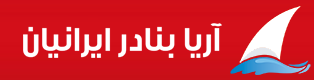             کارشناس امور بندری شرکت آریا بنادر ایرانیان                                         امیر صابری کهناسکلهنام شناورنام کشتیرانیتناژ  تخلیهتناژبارگیریمحل تخلیهنوع تجهیزاتمحموله کشتیمحموله کشتیتاریخ و ساعت پهلوگیریتاریخ و ساعت شروع عملیاتتناژ  تخلیه و بارگیــریتناژ  تخلیه و بارگیــریتناژ  تخلیه و بارگیــریمجموع تناژ سه شیفتتناژباقیمانده /اتمام تخلیه یا بارگیری(تن)زمان عملیات(OT)زمان عملیات(OT)نرم متوسطنرم متوسطماندگاری دراسکله(ساعت)ماندگاری دراسکله(ساعت)اسکلهنام شناورنام کشتیرانیتناژ  تخلیهتناژبارگیریمحل تخلیهنوع تجهیزاتتخلیهبارگیریتاریخ و ساعت پهلوگیریتاریخ و ساعت شروع عملیاتتناژصبحتناژعصرتناژشبمجموع تناژ سه شیفتتناژباقیمانده /اتمام تخلیه یا بارگیری(تن)تخلیهبارگیریتخلیهبارگیریماندگاری دراسکله(ساعت)ماندگاری دراسکله(ساعت)4وفا-1ساحل شماران نوین بندر*1412*منگان 224*کیسه ، پالت31/04/0131/04/01***************11:30*41**4وفا-1ساحل شماران نوین بندر*1412*منگان 224*کیسه ، پالت17:2023:50ب:130ب:298ب:42ب:470باقی بارگیری: 681*11:30*41**5نیلوفرآبیدریادلان سبز خزر646420محوطه*تختهپالت-کیسه27/04/0127/04/01ت: *ت:*ت:*ت:****************5نیلوفرآبیدریادلان سبز خزر646420محوطه*تختهپالت-کیسه13:5514:45ب: *ب: *ب:*ب:****************6آمسکی 207امیرآروین صدرا2383*محوطهانبارگاتوالدریلی4011تخته-چندلا-کیسه کامیون-کانتینرپ20(5)40(8)*01/05/0101/05/01ت: *ت: 358ت:429ت:787باقی تخلیه : 159613:55*57***6آمسکی 207امیرآروین صدرا2383*محوطهانبارگاتوالدریلی4011تخته-چندلا-کیسه کامیون-کانتینرپ20(5)40(8)*12:1015:2013:55*57***7سورموسکی49یلقوت طلایی 2203*محوطهریلی 4010ریلی 4009تخته-پالت*01/05/0101/05/01ت:*ت:*ت:547ت:547باقی تخلیه:165605:55*92***7سورموسکی49یلقوت طلایی 2203*محوطهریلی 4010ریلی 4009تخته-پالت*20:2023:2005:55*92***8پارس خزر2کالابران نسیم دریا18871660محوطهریلی 4009ریلی 4010تختهمیله توپرپالت-کیسه27/04/0127/04/01ت: *ت: *ت:*ت:************14:20*271311318پارس خزر2کالابران نسیم دریا18871660محوطهریلی 4009ریلی 4010تختهمیله توپرپالت-کیسه14:4516:00ب: 170ب: 151ب:57ب:378اتمام بارگیری :02:00*14:20*2713113112ترورشمیم دریا5027*اوستاکاسپینخط لولهروغن آفتابگردان*31/04/0131/04/01ت: 1040ت: 864ت:1040ت:2944باقی تخلیه : 39324:00*123***12ترورشمیم دریا5027*اوستاکاسپینخط لولهروغن آفتابگردان*11:2517:2524:00*123***